Es gilt das gesprochene Wort43. Sitzung der Bezirksverordnetenversammlung Tempelhof-Schöneberg von Berlin am 26.08.2020Antwort auf die mündliche Anfrage Nr. 18 der BV Dr. Christine Scherzinger (DIE LINKE)„Belegungsbindungen und Milieuschutz Kurfürstenstr. 123-125/Courbierestr. 14-15“Sehr geehrter Herr Vorsteher, sehr geehrte Damen und Herren, sehr geehrte Frau Dr. Scherzinger, ich beantworte die Anfrage wie folgt:1. FrageWie viele Wohnungen sind in der Kurfürstenstr. 123-125/Courbierest. 14-15 öffentlich geförderte Wohnungen (bzw. unterliegen Belegungsbindungen)?Antwort auf 1. FrageKurfürstenstraße 123: 60 WohnungenKurfürstenstraße 124: 90 WohnungenKurfürstenstraße 125: 40 WohnungenCourbièrestraße 14: 12 WohnungenCourbièrestraße 15: 20 Wohnungen2. FrageWie lange unterliegen die öffentlich geförderten Wohnungen noch der Belegungsbindung? (Auslaufsjahre/Anzahl der Wohnungen)Antwort auf 2. FrageKurfürstenstraße 123-125 (alle Wohnungen): 31.12.2030Courbièrestraße 14-15 (alle Wohnungen): 31.12.20311. NachfrageLiegen die Gebäude in einem Milieuschutzgebiet?Antwort auf die 1. NachfrageZuarbeit StadtBau: Das Grundstück liegt nicht in einem aktuell festgesetzten Milieuschutzgebiet.2. NachfrageWenn nein, inwieweit wird in naher Zukunft geplant, diese in ein Milieuschutzgebiet zu integrieren?Antwort auf die 2. NachfrageZuarbeit StadtBau: Das Grundstück ist Bestandteil der beabsichtigten Voruntersuchung zum Milieuschutzgebiet Wittenbergplatz.Christiane Heiß 
BezirksstadträtinBezirksamt Tempelhof-Schöneberg von BerlinAbteilung Bürgerdienste, Ordnungsamt, Straßen- und Grünflächenamt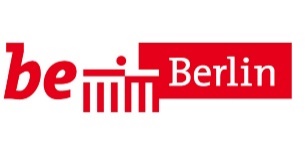 